INDICAÇÃO Nº 2369/2014Sugere ao Poder Executivo Municipal a limpeza da boca de lobo localizado na Rua José Nazatto próximo ao nº 318 no bairro Nova Conquista.Excelentíssimo Senhor Prefeito Municipal, Nos termos do Art. 108 do Regimento Interno desta Casa de Leis, dirijo-me a Vossa Excelência para sugerir que, por intermédio do Setor competente, seja realizada a limpeza da boca de lobo localizado na Rua José Nazatto próximo ao nº 318 no bairro Nova Conquista.Justificativa:Conforme relatos dos moradores locais, a boca de lobo esta entupida, ocasionado transtornos devido ao mau cheiro.Plenário “Dr. Tancredo Neves”, em 24 de Junho de 2014.ALEX ‘BACKER’-Vereador-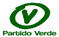 